 Hierbij bied ik u de vijfde Incidentele Suppletoire Begroting 2021 aan van het Ministerie van Justitie en Veiligheid. Als onderdeel van het versoepelen van de coronamaatregelen worden vanaf 25 september in de horeca, kunst- en cultuursector, professionele sport en evenementensector Coronatoegangsbewijzen ingezet. Voor het jaar 2021 is € 45 mln. beschikbaar gesteld om de naleving van de controle op coronatoegangsbewijzen en identiteitsdocumenten te ondersteunen en te vergemakkelijken.In deze Incidentele Suppletoire Begroting wordt aan dit besluit verdere budgettaire uitwerking gegeven.Mede namens de Minister voor Rechtsbescherming, De Minister van Justitie en Veiligheid,Ferd Grapperhaus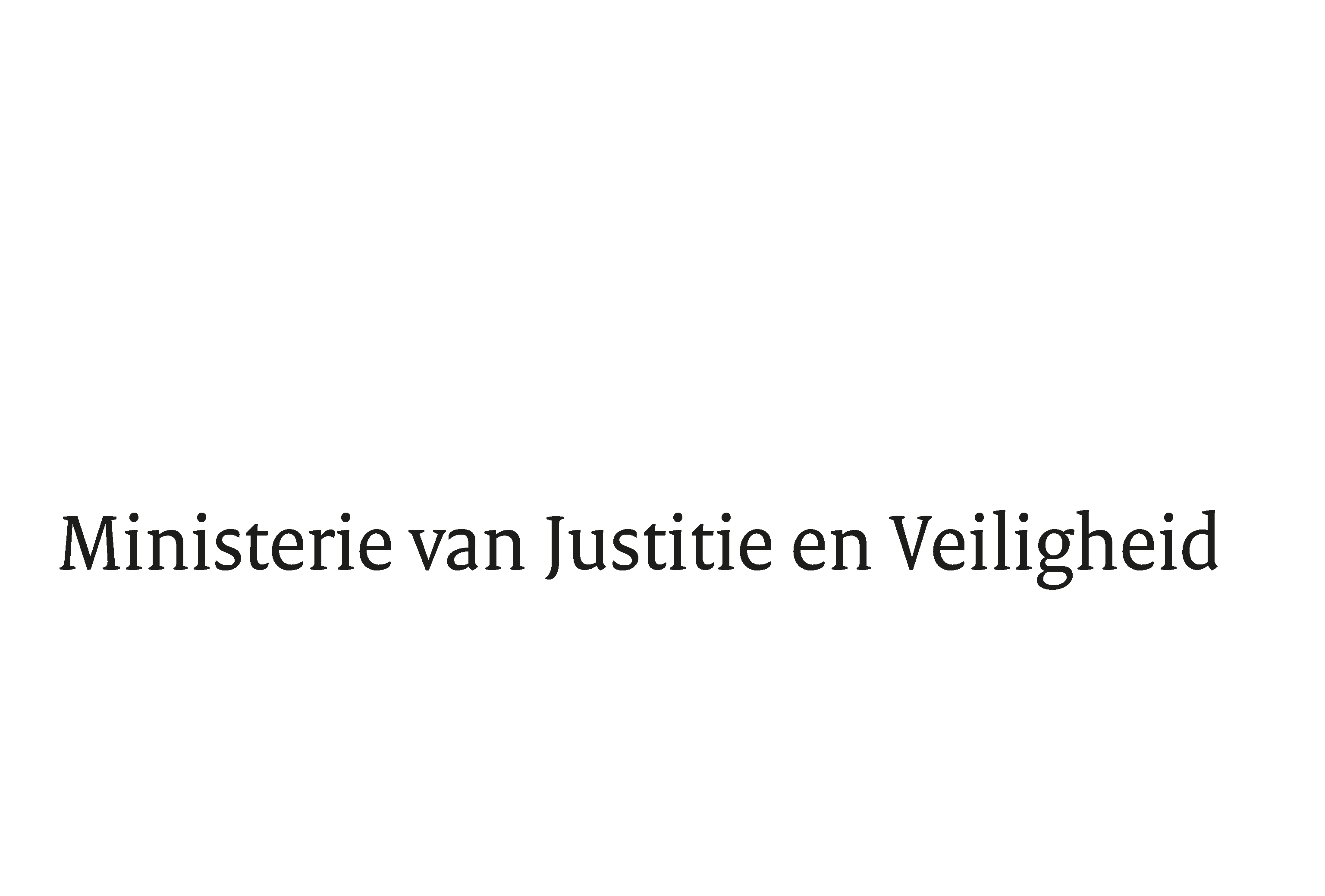 > Retouradres Postbus 20301 2500 EH  Den Haag> Retouradres Postbus 20301 2500 EH  Den HaagAan de voorzitter van de Tweede Kamer der Staten-Generaalpostbus 20018 2500 EA  Den HaagAan de voorzitter van de Tweede Kamer der Staten-Generaalpostbus 20018 2500 EA  Den HaagDatum29 september 2021Onderwerpvijfde incidentele suppletoire begroting 2021Directie Financieel-Economische ZakenTurfmarkt 1472511 EX  Den HaagPostbus 203012500 EH  Den Haagwww.rijksoverheid.nl/jenvContactpersoonM.A. LindnerT  06 528 771 33m.a.lindner@​minjenv.nlOns kenmerk1Bijlagen1Bij beantwoording de datum en ons kenmerk vermelden. Wilt u slechts één zaak in uw brief behandelen.